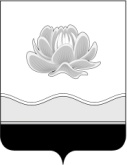 Российская ФедерацияКемеровская областьМысковский городской округСовет народных депутатов Мысковского городского округа(пятый созыв)Р Е Ш Е Н И Еот 26 января 2016г. № 1-нг. МыскиОб установлении тарифов на услуги, предоставляемые муниципальным автономным учреждением Мысковского городского округа «Многофункциональный центр предоставления государственных и муниципальных услуг»В целях оказания платных услуг муниципальным автономным учреждением Мысковского городского округа «Многофункциональный центр предоставления государственных и муниципальных услуг», в соответствии с пунктом 4 части 1 статьи 17 Федерального закона от 06.10.2003 № 131-ФЗ «Об общих принципах организации местного самоуправления в Российской Федерации», руководствуясь пунктом 6 части 1 статьи 32 Устава Мысковского городского округа, Совет народных депутатов Мысковского городского округарешил:1. Установить тарифы на услуги, предоставляемые муниципальным автономным учреждением Мысковского городского округа «Многофункциональный центр предоставления государственных и муниципальных услуг» согласно приложению к настоящему решению. 2. Признать утратившими силу решения Совета народных депутатов Мысковского городского округа от 28.04.2015 № 30-н «Об установлении тарифов на услуги, предоставляемые муниципальным автономным учреждением «Многофункциональный центр по оказанию государственных и муниципальных услуг», от 28.05.2015 № 35-н «О внесении изменений в решение Совета народных депутатов Мысковского городского округа от 28.04.2015 № 30-н «Об установлении тарифов на услуги, предоставляемые муниципальным автономным учреждением Мысковского городского округа «Многофункциональный центр по оказанию государственных и муниципальных услуг»»».3. Настоящее решение направить главе Мысковского городского округа для подписания и опубликования (обнародования) в установленном порядке. 4. Настоящее решение вступает в силу в день, следующий за днем его официального опубликования. 5. Контроль за исполнением настоящего решения возложить на комитет Совета народных депутатов Мысковского городского округа по развитию экономики, бюджету, налогам и финансам (А.М. Кульчицкий). Председатель Совета народных депутатовМысковского городского округа                                                                      Е.В. ТимофеевГлава Мысковского городского округа                                                              Д.Л. Иванов«____»_______________2016г.	(дата подписания)Приложениек решению Совета народных депутатовМысковского городского округаот 26.01.2016г. № 1-нТАРИФЫНА УСЛУГИ, ПРЕДОСТАВЛЯЕМЫЕ МУНИЦИПАЛЬНЫМ АВТОНОМНЫМ УЧРЕЖДЕНИЕМ «МНОГОФУНКЦИОНАЛЬНЫЙ ЦЕНТР ПРЕДОСТАВЛЕНИЯ ГОСУДАРСТВЕННЫХ И МУНИЦИПАЛЬНЫХ УСЛУГ» *Кроме категорий, утвержденных Постановлением Коллегии администрации Кемеровской области от 10.11.2014г. № 451 «Об утверждении Порядка исчисления платы за выезд работника многофункционального центра предоставления государственных и муниципальных услуг к заявителю и перечня категорий граждан, для которых организация выезда работника многофункционального центра предоставления государственных и муниципальных услуг осуществляется бесплатно».№п/пНаименование услугиЕдиница измеренияСтоимость (руб.) с учетом НДС1.Ксерокопирование:Ксерокопирование:Ксерокопирование:1.формат до , А4 включительностраница41.формат А3страница82.Сканирование:Сканирование:Сканирование:2.формат до А4 включительностраница102.сканирование с распознаванием текста (за ст. А4)страница203.Ламинирование:Ламинирование:Ламинирование:3.формат до А5 включительнолист203.формат до А4 включительнолист254.Брошюрование:Брошюрование:Брошюрование:4.формат до  А4 включительнодо 20 листов304.формат до  А4 включительносвыше 20 листов за каждый дополнительный лист15.Распечатка документов с электронного носителя:Распечатка документов с электронного носителя:Распечатка документов с электронного носителя:5.черно-белая, формат до А4 включительностраница46.Предоставление места для размещения рекламы (на LCD-мониторе):Предоставление места для размещения рекламы (на LCD-мониторе):Предоставление места для размещения рекламы (на LCD-мониторе):6.реклама (бегущая строка), связанная оказываемыми услугамидень показа10 руб. за одно слово, 45 показов в день6.реклама (видеоролик)день показа5 руб. за секунду, 10 показов в день7.Заполнение бланков документов, деклараций:Заполнение бланков документов, деклараций:Заполнение бланков документов, деклараций:7.заявление о выдаче паспорта нового поколения (загранпаспорт)1 шт.2507.заявление (для иностранных граждан): о выдаче патента, о выдаче разрешения на работу, о регистрации по месту жительства1 шт.3507.декларация 3-НДФЛ (для физических лиц)1 шт.3008.Составление проектов договоров и соглашений:Составление проектов договоров и соглашений:Составление проектов договоров и соглашений:8.договор (купли-продажи, дарения, мены недвижимого имущества), 2 - 3 участника, 1 объект (3 экземпляра)1 шт.12008.договор (купли-продажи, дарения, мены недвижимого имущества), 4 и более участников, 1 объект (3 экземпляра)1 шт. 14008.соглашения об определении долей, без учета участников1 шт.8008.договор найма жилого помещения (для оформления субсидий)1 объект (3 экземпляра)1 шт.3008.договор безвозмездного пользования жилым помещением 1 шт.8008.декларация  об объекте недвижимого имущества в рамках «дачной амнистии» 1 шт.2009.Прочие платные услуги:Прочие платные услуги:Прочие платные услуги:9.отправление документов электронной почтой (с адреса МФЦ)1 письмо (без вложений)59.прием/отправка документов по электронной почте (до 20Мb)1 письмо 209.запись информации на электронный носитель клиента 1 документ209.выезд специалиста на дом*: центр города,                                                 пос. Ключевой                                                 пос. Притомский1 поездка160240560